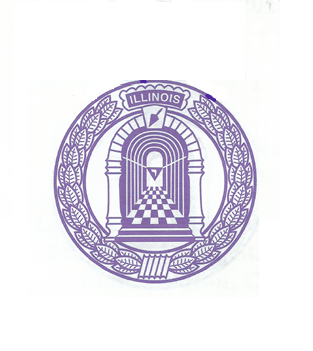 Notice of Electionto the Degrees or Membership_____________________________ Council No. ______ Cryptic Masons at ___________________________, ILDear Companion _______________________________,At our Stated Assembly of _______________ 	_______, ____________							Month	         		           Date	        Yearyour petition for degrees (or membership) was favorably acted upon, and you will please present yourself for the degrees (or for signing the bylaws) at ______ P.M. ____________ __________ _______, __________.           			      Day 			Month		 Date		  YearWitness my hand and the seal of said Council, at _____________, IL this _____________ day of ____________, ______________.		Date				Month			YearSEAL			_____________________________, Recorder